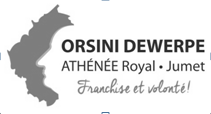 Cahier de révisions 1c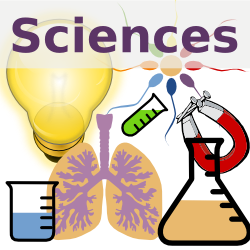 Attention !!!!!!!!!! Ces exercices ne constituent pas l’ensemble de la matière à étudier pour l’examen, mais ils doivent simplement vous aider à revoir votre cours. Une bonne étude de la théorie est obligatoire pour résoudre tous types d’exercices.BON TRAVAILListe des compétences revues dans ce documentQUESTION 1 (C12)Doc : l’aquarium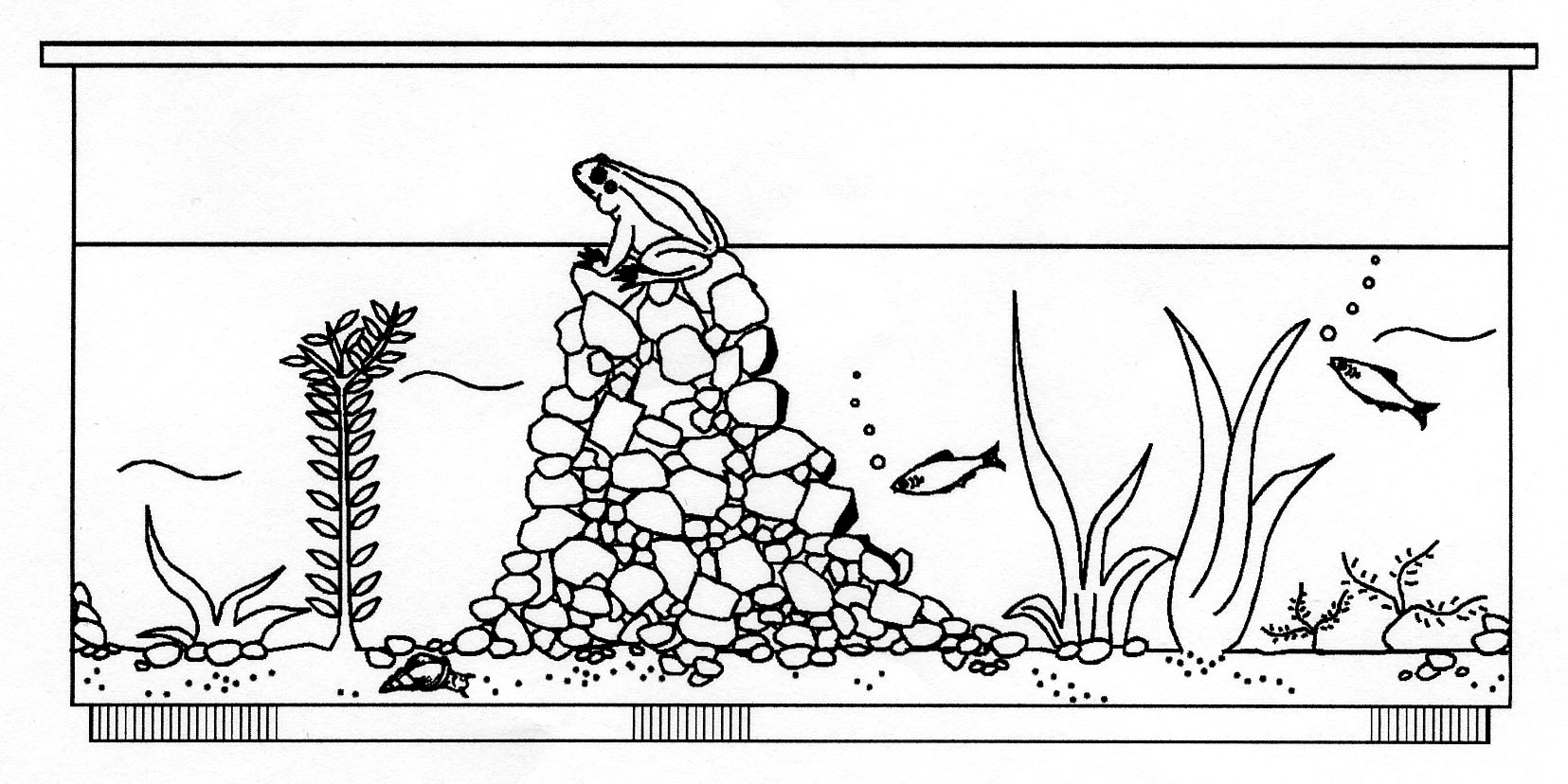 QUESTION 2 (C11)Doc. 1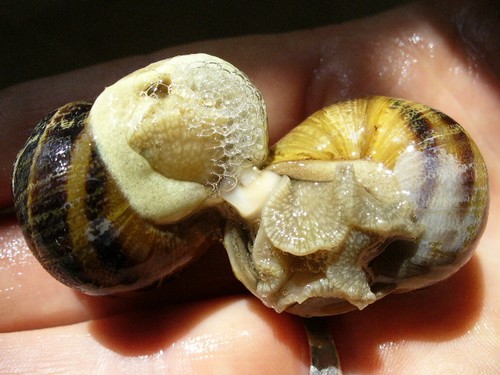 Doc. 2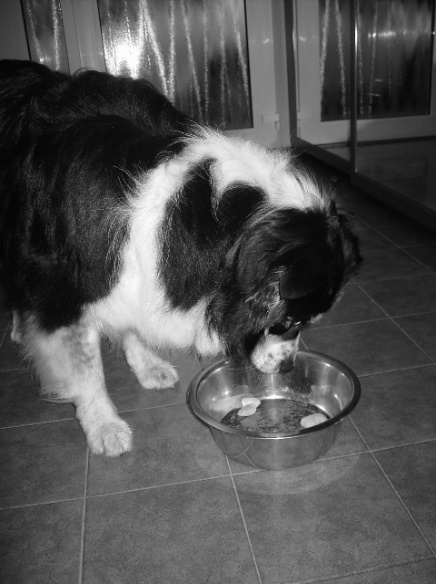 QUESTION 3 (C11)Doc. : 4 schémas pour représenter une même fleur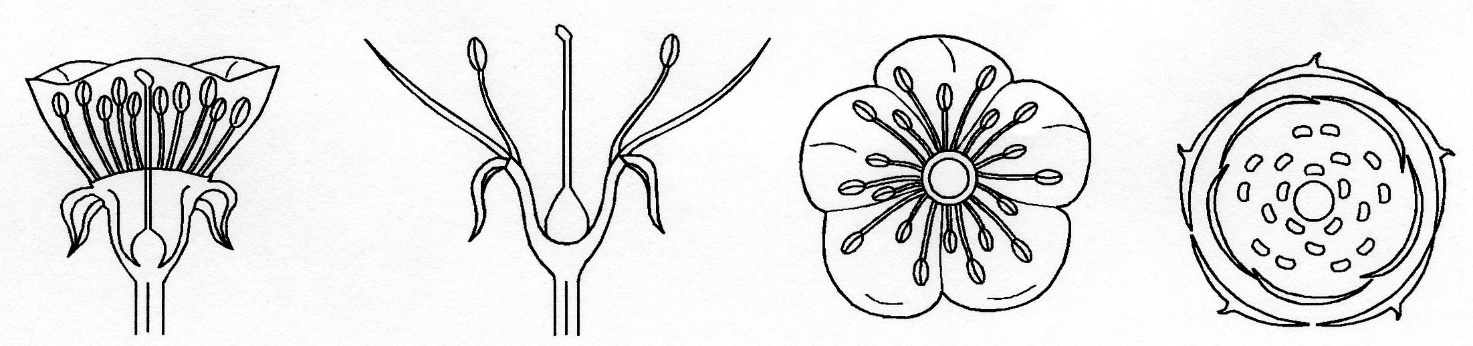 QUESTION 4 (C6)Doc. : une expérience réalisée avec des pois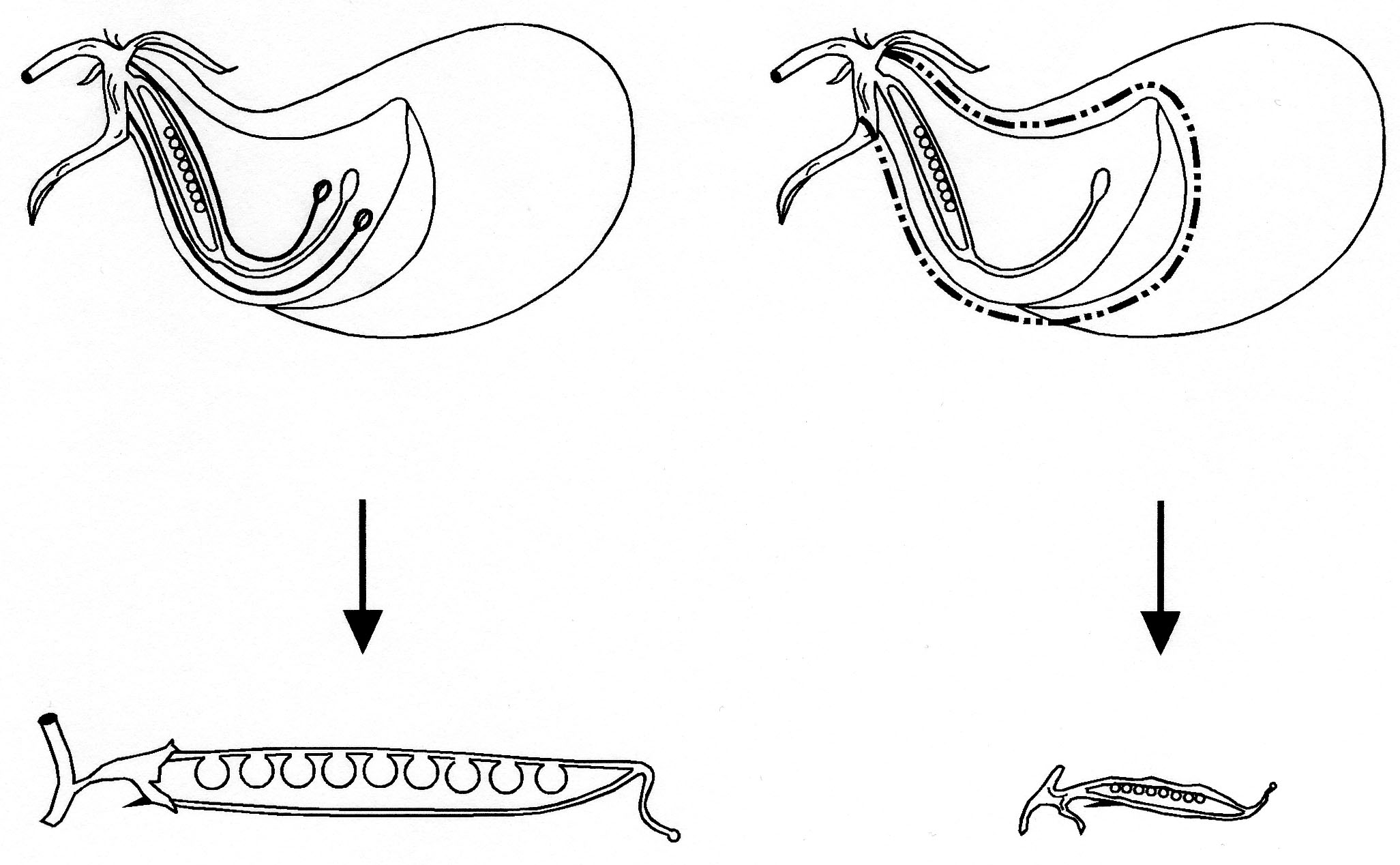 QUESTION 5 (C6, C15)Doc. ExpériencePour connaître les conditions de germination des graines, des élèves mettent à germer des graines de lentilles dans quatre boîtes de Pétri.Celles-ci sont placées dans différentes conditions expérimentales. Le tableau ci-dessous présente les résultats obtenus.QUESTION 6 (C11)Doc. Les graines …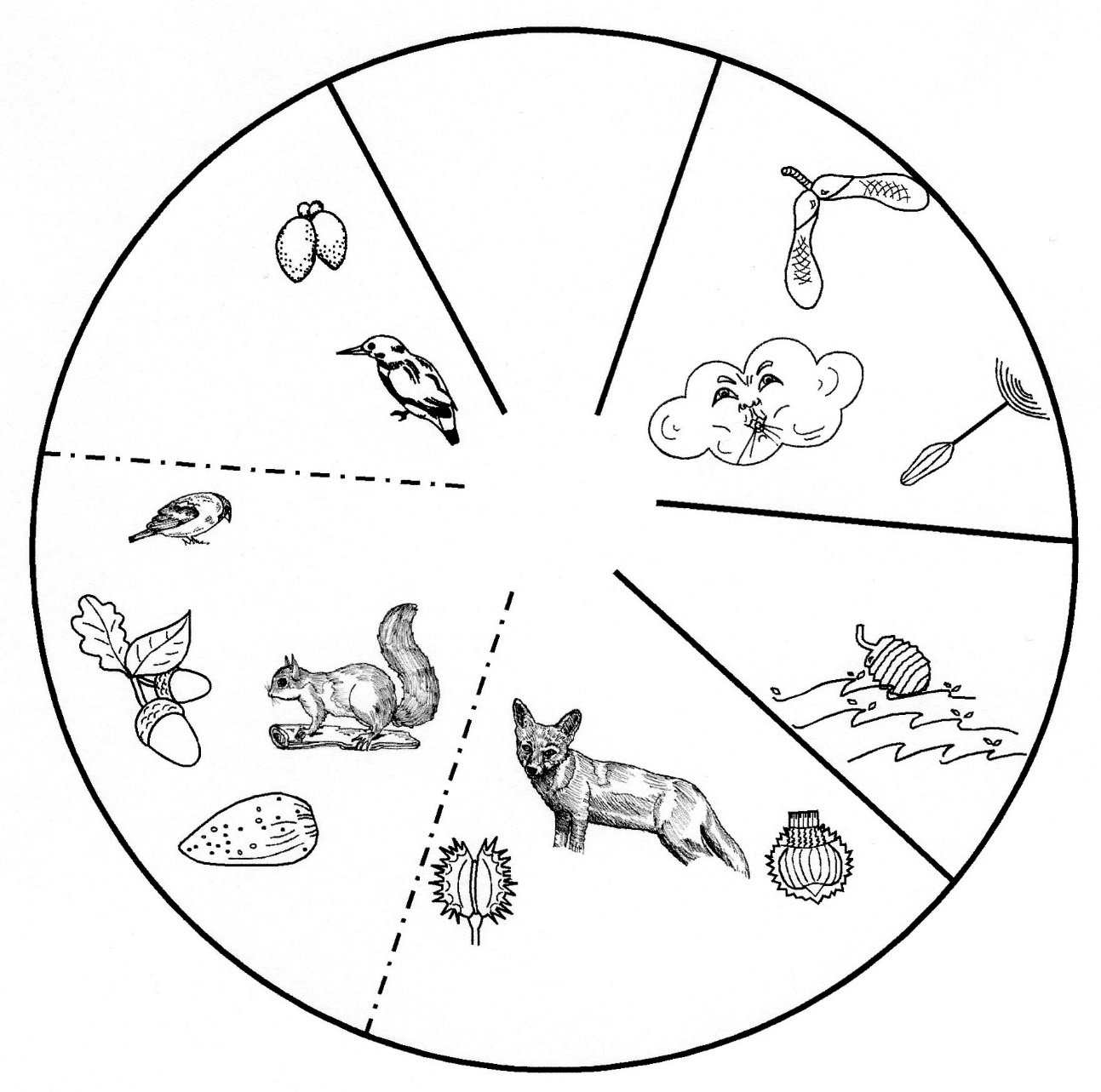 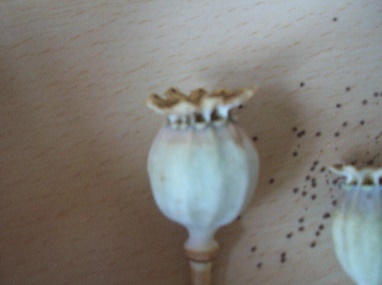 1 Fruits possédant un mécanisme propre pour éjecter les graines2  Transport par le vent3  Transport par l’eau4  Transport par les animauxQUESTION 7 (C12, C16)Doc. QUESTION 8 (C17)Doc.
QUESTION 9 (C17)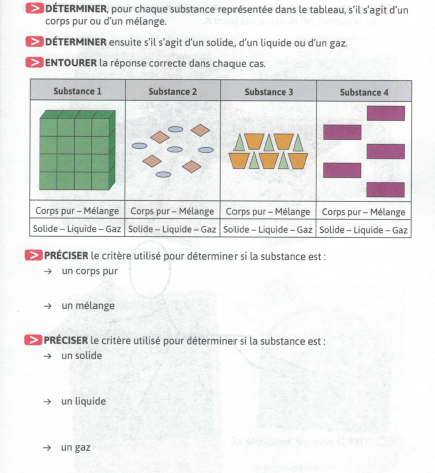 QUESTION 10 (C17)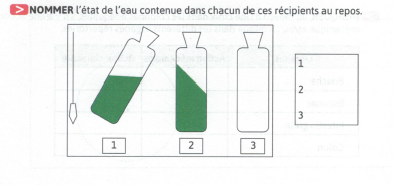 QUESTION 11 (C17)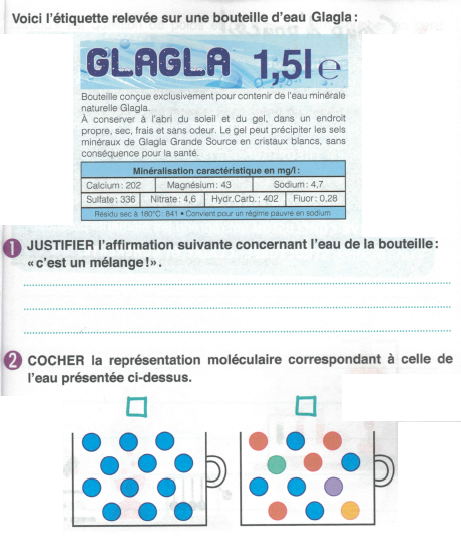 QUESTION 12 (C12)Doc. 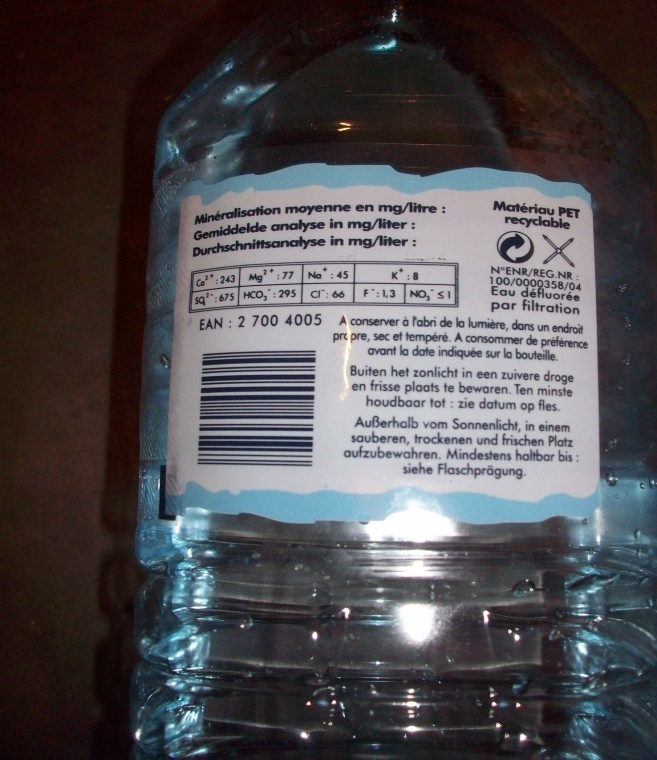 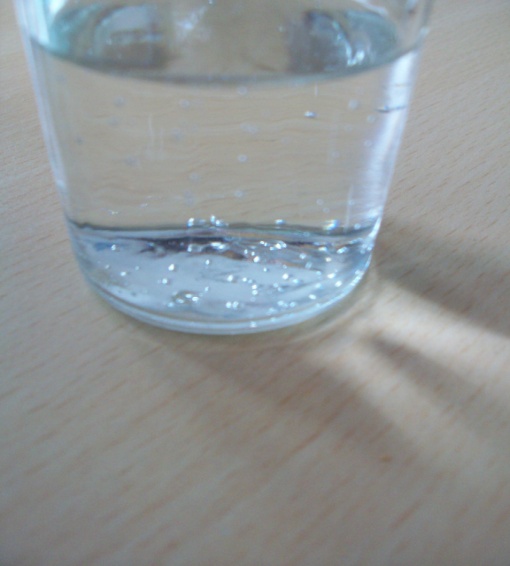 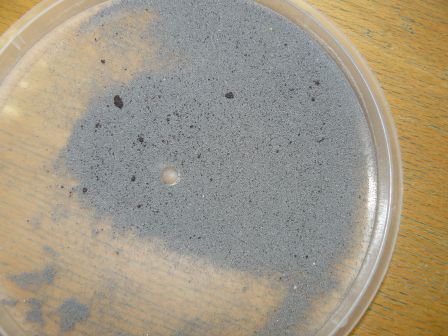 QUESTION 13 (C3, C10, C11)Doc.1 Les deux « menus » du Renard roux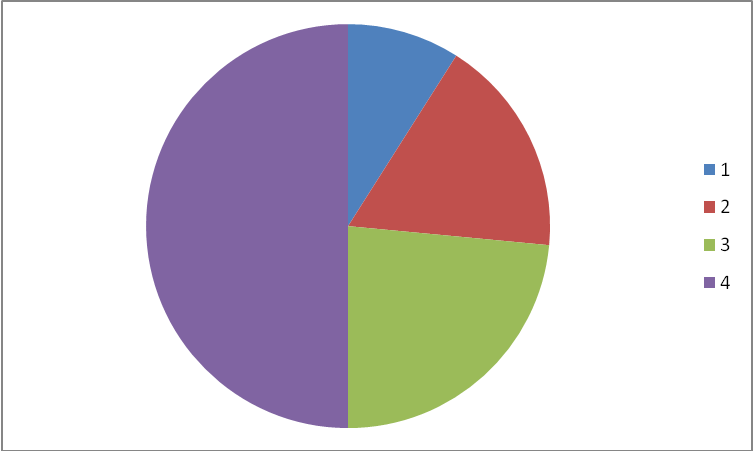 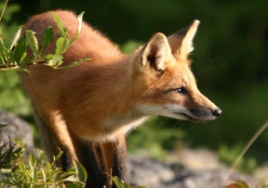 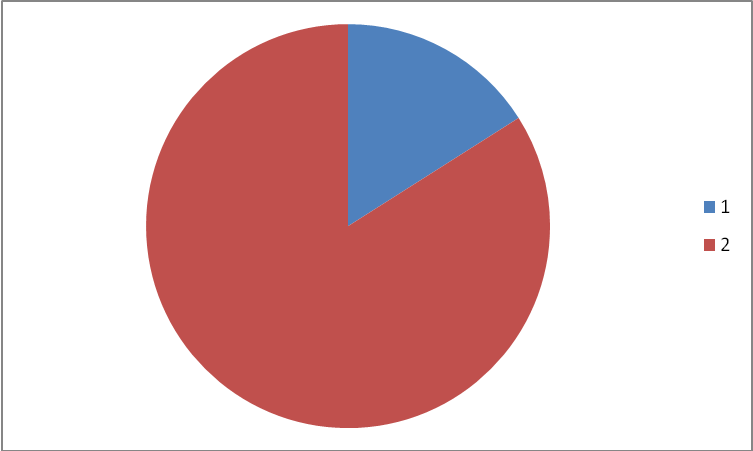 Doc. 2 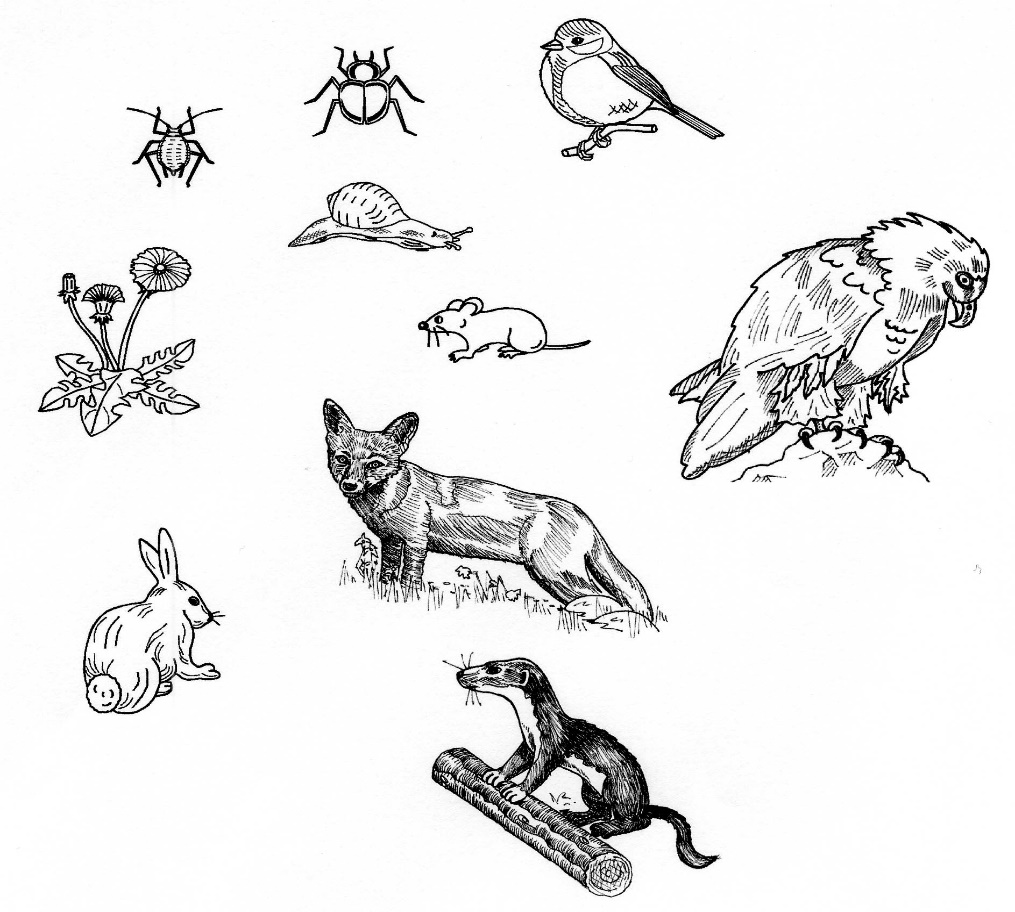 Doc.2QUESTION 14 (C12)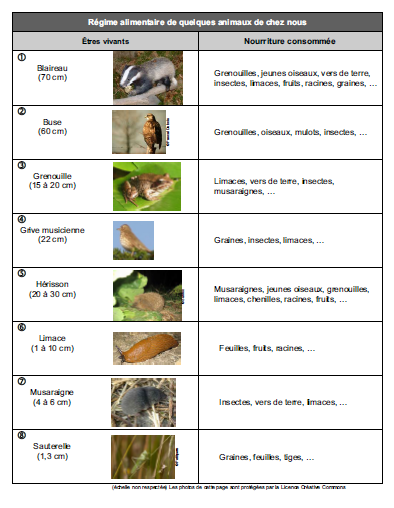 TRIER et CLASSER les êtres vivants repris dans la deuxième colonne du tableau en fonction du critère « régime alimentaire ».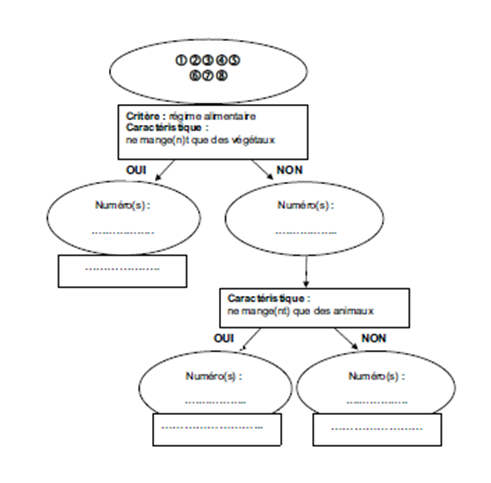 QUESTION 15 (C6, C8, C13, C14)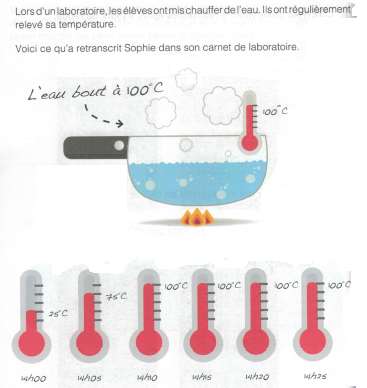 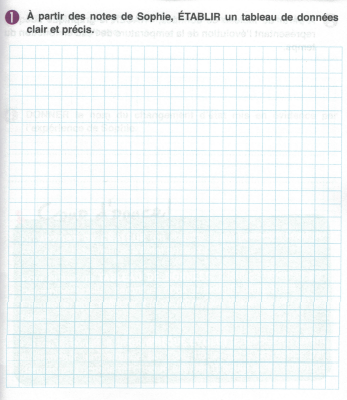 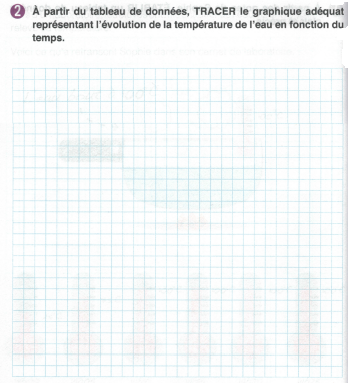 QUESTION 16 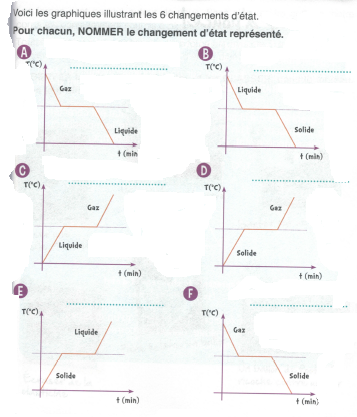 QUESTION 17 (C10)Evolution de la pression atmosphérique en fonction de l’altitude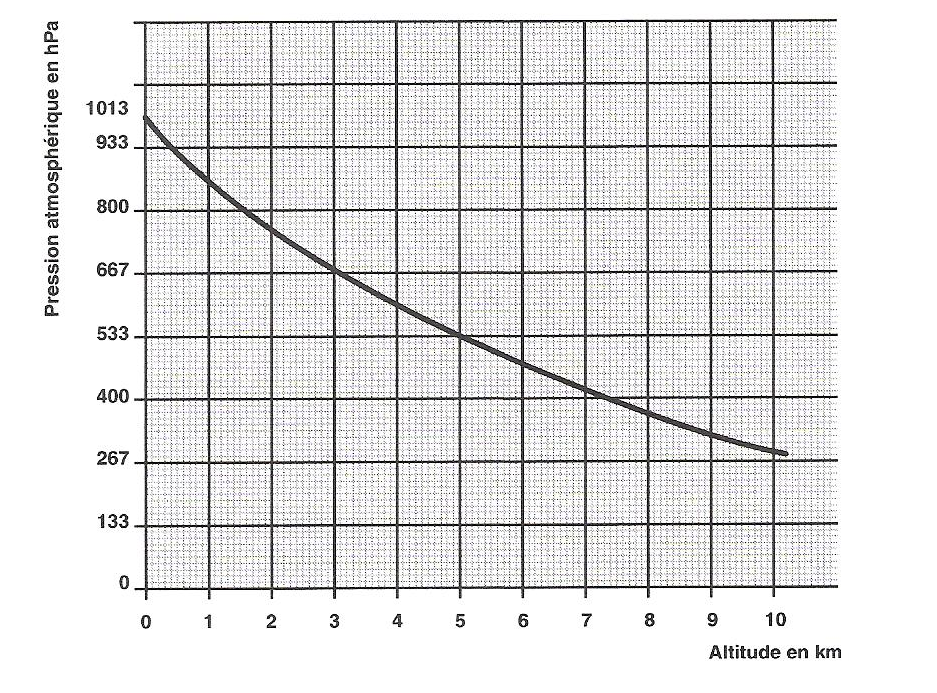 Quelle est la variable contrôlée ?_______________________________________________________Quelle est l’unité de la variable contrôlée ?_______________________________________________________Quelle est la variable dépendante ?_______________________________________________________Quelle est l’unité de la variable dépendante ?_______________________________________________________Donne le titre au graphique._______________________________________________________Détermine la valeur de la pression atmosphérique au niveau de la mer (altitude ____)._______________________________________________________Détermine la valeur de la pression atmosphérique à l’altitude du Mont Blanc (altitude : 4810m)._______________________________________________________Détermine la valeur de la pression atmosphérique au signal de Botrange (altitude : 694m)._______________________________________________________Exprime à l’aide d’une phrase le lien existant entre les deux variables.___________________________________________________________________________________________________________________________QUESTION 18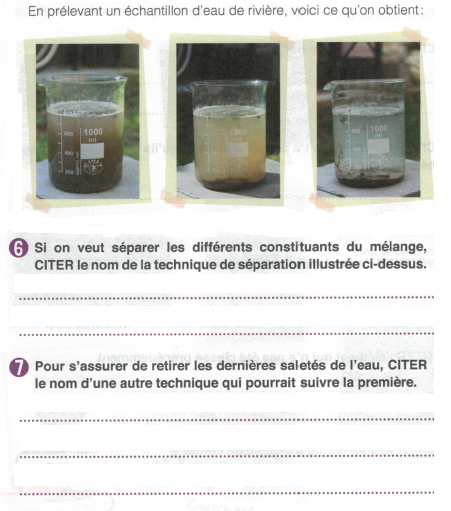 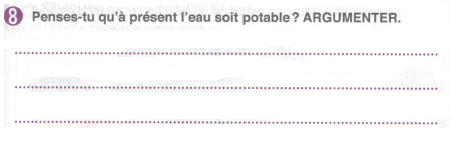 C3Emettre une/des hypothèse(s)C6Observer un phénomène et le traduireC8Exprimer le résultat d’une mesure avec son unitéC10Extraire des informations d’un graphiqueC11Extraire des informations issue d’un documentC12Comparer, trier et classerC13Identifier des variables (et leur relation)C14Construire un graphiqueC15ConclureC16ModéliserC17Transférer ses connaissancesCOMPLETERle schéma ci-dessous.Cet aquarium est un milieu de vie. CITER les composants physiques présents dans tous les biotopes?Ces animaux illustrent chacun, une caractéristique des êtres vivants, CITER -lesL’escargot → Le chien → CITER une autre caractéristique des êtres vivants ?Les organes reproducteurs mâles DONNER leur nom.INDIQUER un de ces organes (à l’aide d’un point épais    ) sur chaque schéma.DETERMINER le nombre d’organes reproducteurs mâles comprend cette fleur.CITER les schémas qui te permettent de les dénombrer avec certitude.Les organes reproducteurs femelles DONNER leur nom.INDIQUERun de ces organes (à l’aide d’un losange épais    )  sur chaque schéma.DETERMINER le nombre d’organes reproducteurs femelles que contient cette fleur ?    ENTOURER la partie de la fleur où se formeront les graines sur les schémas où cette partie est visible.NOMMER le phénomène où a lieu la transformation des ovules en graines ? En quoi consiste-t-il ?Dans le 2e cas, NOMMER les organes que l’on a arraché à la fleur ?EXPLIQUER pourquoi les ovules ne se transforment-ils pas en graines dans le 2e cas ?BoîtesConditions du milieuConditions du milieuConditions du milieuRésultatsBoîtesHumiditéTempératureLumièreRésultatsAOui5°COuiPas de germinationBOui20°COuiGerminationCOui20°CNonGerminationDNon5°COuiPas de germinationCITER les conditions du milieu que les élèves ont  testées à partir des expériences A et B ?CITER les expériences qu’il faut comparer pour mettre en évidence l’influence de la lumière ?L’expérience D ne permet pas de déterminer l’influence de l’humidité sur la germination des graines. INDIQUER dans le tableau ci-dessous:les conditions du milieu qu’il aurait fallu réunir dans une boîte E pour établir l’influence de ce facteur ;le résultat attendu. DONNER un titre au document de la page précédente.Comment sont transportées ces graines ? ÉMETTRE une ou plusieurs hypothèses sous chaque photographie.Bardane                                          Orchidée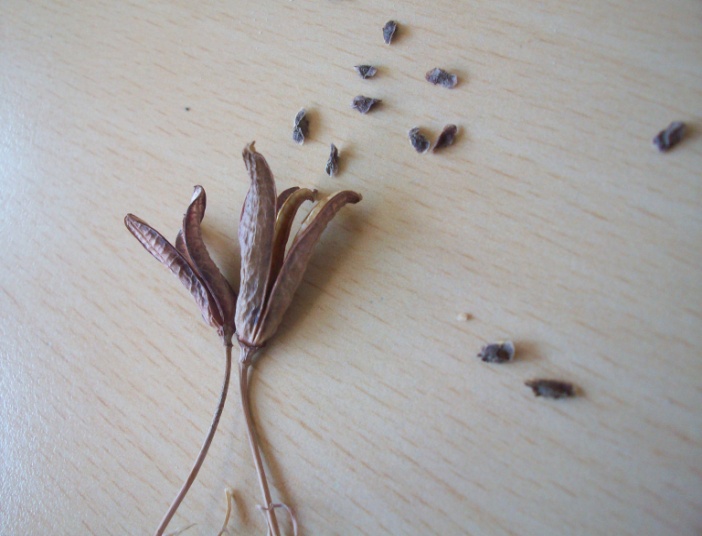 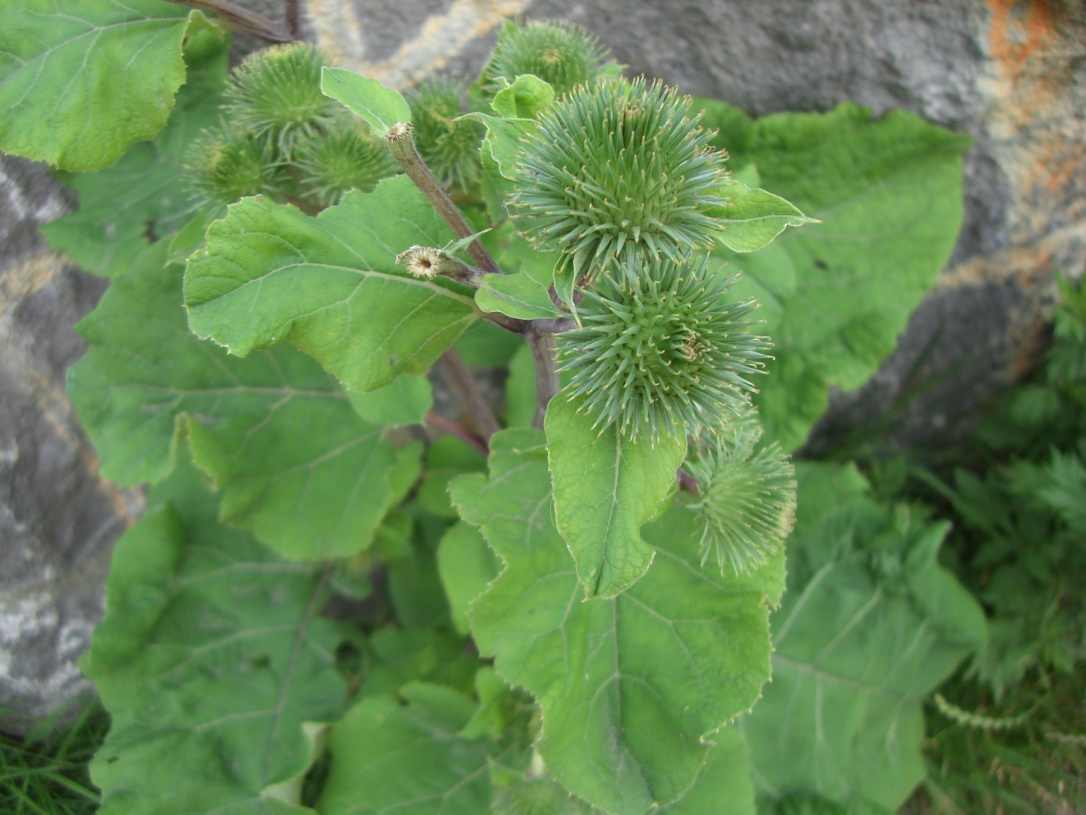 ……………………………….                                         ………………………………. Graminée                                             Pissenlit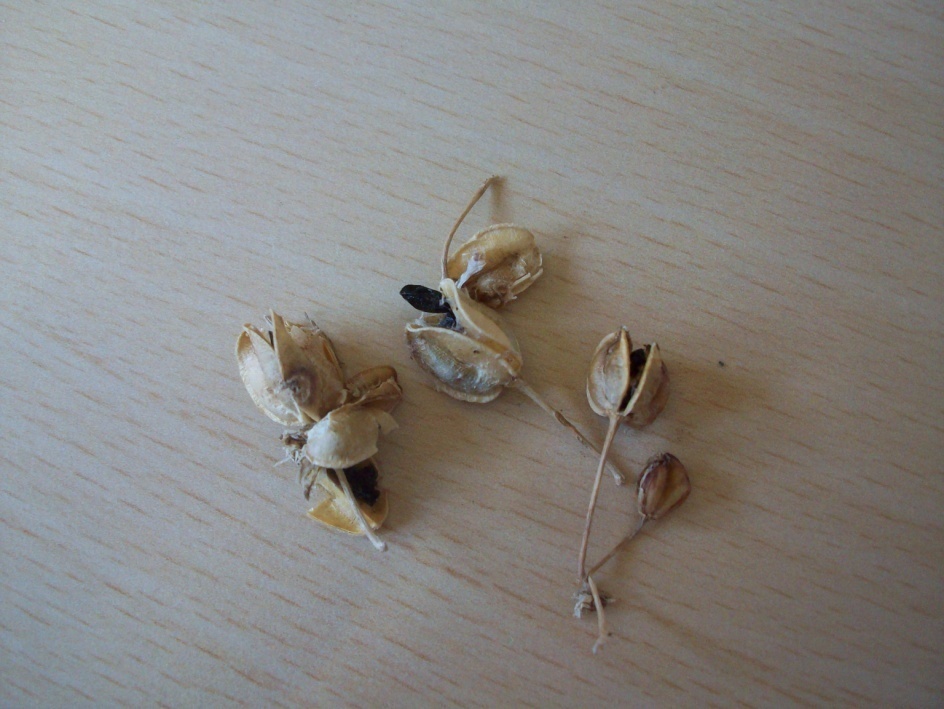 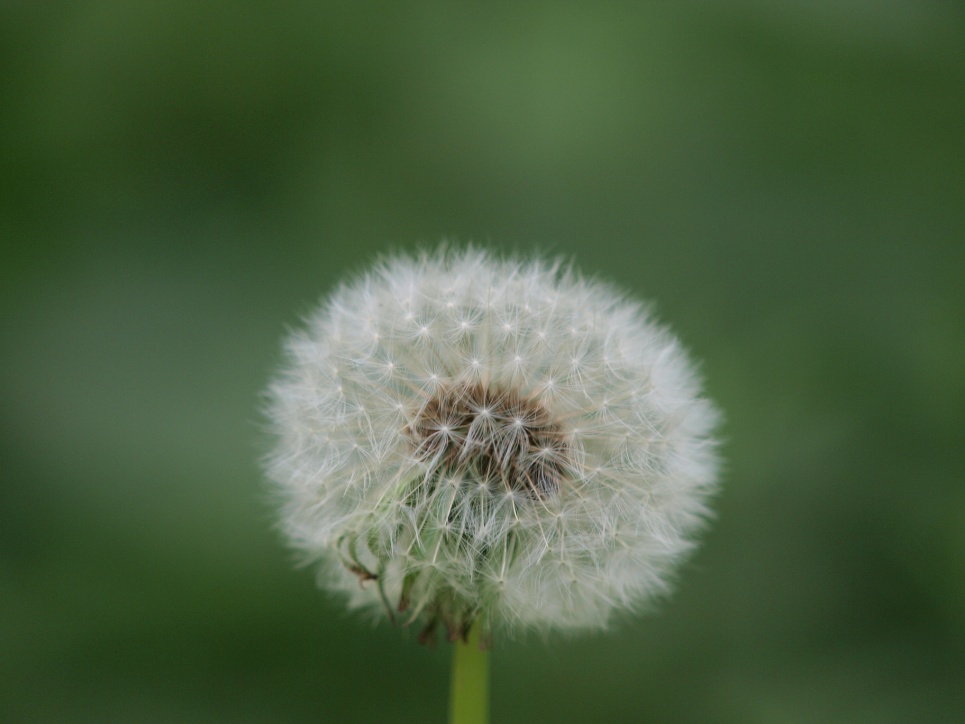 ……………………………….                                               ……………………………….EauMéthanolEtherGlycérineAcétoneTempérature de passage de l’état liquide à l’état solide -98 °C-120 °C18 °C-95 °CBernard place les cinq liquides dans un congélateur à -18 °C. TRIER et CLASSER ces substances selon l’organigramme ci-dessous.MODELISER l’eau à -18 °C.MODELISER l’éther à -18 °C.123456ASSOCIERchacun des titres suivants au numéro du schéma correspondant.corps pur solide = corps pur liquide = corps pur gazeux =  mélange de liquides = mélange de gaz = solide flottant dans un liquide = ALa limaille de fer est constituée d’un seul type de molécules.ALa limaille de fer est constituée d’un seul type de molécules.BL’eau gazeuse est riche en dioxyde de carbone (gaz).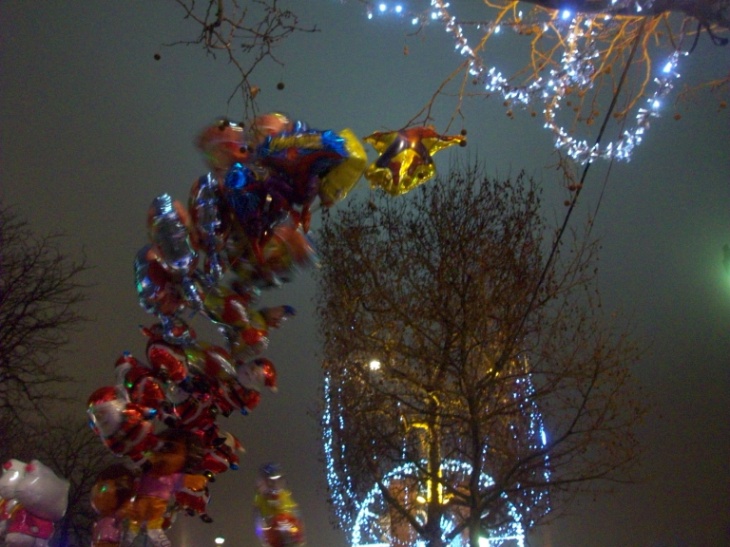 BL’eau gazeuse est riche en dioxyde de carbone (gaz).CEau minérale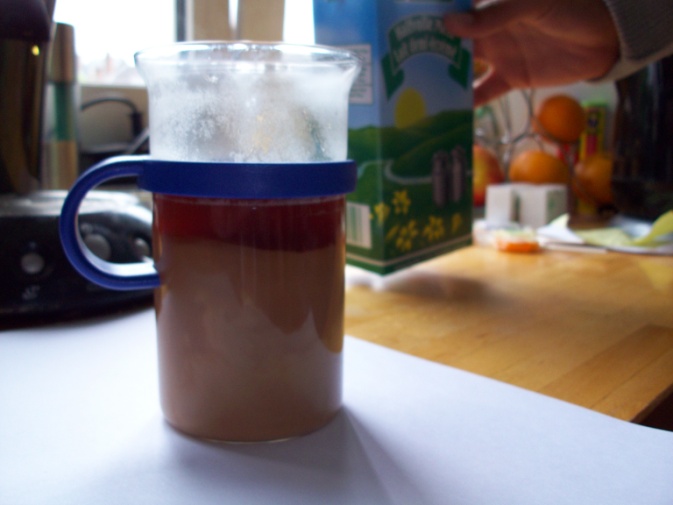 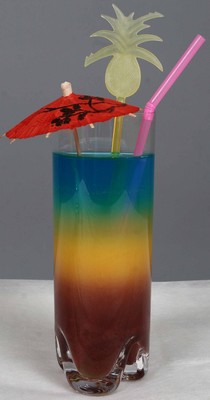 DCocktail à étagesEBallons gonflés à l’hélium (gaz constitué d’un seul type de molécules)EBallons gonflés à l’hélium (gaz constitué d’un seul type de molécules)TRIER et CLASSER les six éléments selon leur composition moléculaire.NOMMER le régime alimentaire du renard.Pourquoi deux « menus » différents pour un même animal ? EMETTRE deux hypothèses.A partir de l’exemple du renard, EXPLIQUER pourquoi le document 2 représente un réseau trophique ?COMPLETERle doc. 2 pour que les relations alimentaires du doc.1 apparaissent dans le réseau trophique.